江西农业大学研究生导师信息表学科专业： 园林植物与观赏园艺                      所在学院： 园林与艺术学院姓  名涂淑萍涂淑萍性  别女女职称职称职称教授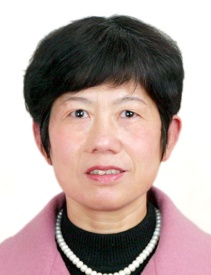 最后学位/毕业院校最后学位/毕业院校农学学士/华南农学院农学学士/华南农学院农学学士/华南农学院农学学士/华南农学院农学学士/华南农学院农学学士/华南农学院农学学士/华南农学院农学学士/华南农学院导师类别硕导硕导硕导硕导是否为兼职导师是否为兼职导师是否为兼职导师否否工作单位江西农业大学林学院江西农业大学林学院江西农业大学林学院江西农业大学林学院E-mailE-mailjxtsping@163.comjxtsping@163.comjxtsping@163.com主要研究方向园林植物繁育与栽培生理园林植物繁育与栽培生理园林植物繁育与栽培生理园林植物繁育与栽培生理园林植物繁育与栽培生理园林植物繁育与栽培生理园林植物繁育与栽培生理园林植物繁育与栽培生理园林植物繁育与栽培生理园林植物繁育与栽培生理参加何学术团体、任何职务江西省花卉协会荷花分会理事；江西省林业厅花木产业创新研究协作组首席专家；上犹茶叶科技特派团团长；江西省科协精准扶贫专家行活动首席专家。江西省花卉协会荷花分会理事；江西省林业厅花木产业创新研究协作组首席专家；上犹茶叶科技特派团团长；江西省科协精准扶贫专家行活动首席专家。江西省花卉协会荷花分会理事；江西省林业厅花木产业创新研究协作组首席专家；上犹茶叶科技特派团团长；江西省科协精准扶贫专家行活动首席专家。江西省花卉协会荷花分会理事；江西省林业厅花木产业创新研究协作组首席专家；上犹茶叶科技特派团团长；江西省科协精准扶贫专家行活动首席专家。江西省花卉协会荷花分会理事；江西省林业厅花木产业创新研究协作组首席专家；上犹茶叶科技特派团团长；江西省科协精准扶贫专家行活动首席专家。江西省花卉协会荷花分会理事；江西省林业厅花木产业创新研究协作组首席专家；上犹茶叶科技特派团团长；江西省科协精准扶贫专家行活动首席专家。江西省花卉协会荷花分会理事；江西省林业厅花木产业创新研究协作组首席专家；上犹茶叶科技特派团团长；江西省科协精准扶贫专家行活动首席专家。江西省花卉协会荷花分会理事；江西省林业厅花木产业创新研究协作组首席专家；上犹茶叶科技特派团团长；江西省科协精准扶贫专家行活动首席专家。江西省花卉协会荷花分会理事；江西省林业厅花木产业创新研究协作组首席专家；上犹茶叶科技特派团团长；江西省科协精准扶贫专家行活动首席专家。江西省花卉协会荷花分会理事；江西省林业厅花木产业创新研究协作组首席专家；上犹茶叶科技特派团团长；江西省科协精准扶贫专家行活动首席专家。个人简历1980年9月~1984年7月就读于华南农学院茶叶专业，获农学学士学位；1984年7月~ 1999年8月在江西农业大学园艺系任教；1999年9月至今在江西农业大学林学院任教，其间，于2003年12月至2004年12月，作为“西部之光”访问学者在中国农业科学院蔬菜花卉研究所访学1年。1980年9月~1984年7月就读于华南农学院茶叶专业，获农学学士学位；1984年7月~ 1999年8月在江西农业大学园艺系任教；1999年9月至今在江西农业大学林学院任教，其间，于2003年12月至2004年12月，作为“西部之光”访问学者在中国农业科学院蔬菜花卉研究所访学1年。1980年9月~1984年7月就读于华南农学院茶叶专业，获农学学士学位；1984年7月~ 1999年8月在江西农业大学园艺系任教；1999年9月至今在江西农业大学林学院任教，其间，于2003年12月至2004年12月，作为“西部之光”访问学者在中国农业科学院蔬菜花卉研究所访学1年。1980年9月~1984年7月就读于华南农学院茶叶专业，获农学学士学位；1984年7月~ 1999年8月在江西农业大学园艺系任教；1999年9月至今在江西农业大学林学院任教，其间，于2003年12月至2004年12月，作为“西部之光”访问学者在中国农业科学院蔬菜花卉研究所访学1年。1980年9月~1984年7月就读于华南农学院茶叶专业，获农学学士学位；1984年7月~ 1999年8月在江西农业大学园艺系任教；1999年9月至今在江西农业大学林学院任教，其间，于2003年12月至2004年12月，作为“西部之光”访问学者在中国农业科学院蔬菜花卉研究所访学1年。1980年9月~1984年7月就读于华南农学院茶叶专业，获农学学士学位；1984年7月~ 1999年8月在江西农业大学园艺系任教；1999年9月至今在江西农业大学林学院任教，其间，于2003年12月至2004年12月，作为“西部之光”访问学者在中国农业科学院蔬菜花卉研究所访学1年。1980年9月~1984年7月就读于华南农学院茶叶专业，获农学学士学位；1984年7月~ 1999年8月在江西农业大学园艺系任教；1999年9月至今在江西农业大学林学院任教，其间，于2003年12月至2004年12月，作为“西部之光”访问学者在中国农业科学院蔬菜花卉研究所访学1年。1980年9月~1984年7月就读于华南农学院茶叶专业，获农学学士学位；1984年7月~ 1999年8月在江西农业大学园艺系任教；1999年9月至今在江西农业大学林学院任教，其间，于2003年12月至2004年12月，作为“西部之光”访问学者在中国农业科学院蔬菜花卉研究所访学1年。1980年9月~1984年7月就读于华南农学院茶叶专业，获农学学士学位；1984年7月~ 1999年8月在江西农业大学园艺系任教；1999年9月至今在江西农业大学林学院任教，其间，于2003年12月至2004年12月，作为“西部之光”访问学者在中国农业科学院蔬菜花卉研究所访学1年。1980年9月~1984年7月就读于华南农学院茶叶专业，获农学学士学位；1984年7月~ 1999年8月在江西农业大学园艺系任教；1999年9月至今在江西农业大学林学院任教，其间，于2003年12月至2004年12月，作为“西部之光”访问学者在中国农业科学院蔬菜花卉研究所访学1年。科研情况主持或参与完成省部级以上科研项目10余项，发表论文40余篇，编著论著3部，参编教材1部，获市厅级以上科技奖项10余项，现主持在研项目2项。目前，主要从事“圆齿野鸦椿种质资源遗传多样性及优良单株筛选”项目研究。主持或参与完成省部级以上科研项目10余项，发表论文40余篇，编著论著3部，参编教材1部，获市厅级以上科技奖项10余项，现主持在研项目2项。目前，主要从事“圆齿野鸦椿种质资源遗传多样性及优良单株筛选”项目研究。主持或参与完成省部级以上科研项目10余项，发表论文40余篇，编著论著3部，参编教材1部，获市厅级以上科技奖项10余项，现主持在研项目2项。目前，主要从事“圆齿野鸦椿种质资源遗传多样性及优良单株筛选”项目研究。主持或参与完成省部级以上科研项目10余项，发表论文40余篇，编著论著3部，参编教材1部，获市厅级以上科技奖项10余项，现主持在研项目2项。目前，主要从事“圆齿野鸦椿种质资源遗传多样性及优良单株筛选”项目研究。主持或参与完成省部级以上科研项目10余项，发表论文40余篇，编著论著3部，参编教材1部，获市厅级以上科技奖项10余项，现主持在研项目2项。目前，主要从事“圆齿野鸦椿种质资源遗传多样性及优良单株筛选”项目研究。主持或参与完成省部级以上科研项目10余项，发表论文40余篇，编著论著3部，参编教材1部，获市厅级以上科技奖项10余项，现主持在研项目2项。目前，主要从事“圆齿野鸦椿种质资源遗传多样性及优良单株筛选”项目研究。主持或参与完成省部级以上科研项目10余项，发表论文40余篇，编著论著3部，参编教材1部，获市厅级以上科技奖项10余项，现主持在研项目2项。目前，主要从事“圆齿野鸦椿种质资源遗传多样性及优良单株筛选”项目研究。主持或参与完成省部级以上科研项目10余项，发表论文40余篇，编著论著3部，参编教材1部，获市厅级以上科技奖项10余项，现主持在研项目2项。目前，主要从事“圆齿野鸦椿种质资源遗传多样性及优良单株筛选”项目研究。主持或参与完成省部级以上科研项目10余项，发表论文40余篇，编著论著3部，参编教材1部，获市厅级以上科技奖项10余项，现主持在研项目2项。目前，主要从事“圆齿野鸦椿种质资源遗传多样性及优良单株筛选”项目研究。主持或参与完成省部级以上科研项目10余项，发表论文40余篇，编著论著3部，参编教材1部，获市厅级以上科技奖项10余项，现主持在研项目2项。目前，主要从事“圆齿野鸦椿种质资源遗传多样性及优良单株筛选”项目研究。对学生的要求求真务实；善于思考，具有探索精神。求真务实；善于思考，具有探索精神。求真务实；善于思考，具有探索精神。求真务实；善于思考，具有探索精神。求真务实；善于思考，具有探索精神。求真务实；善于思考，具有探索精神。求真务实；善于思考，具有探索精神。求真务实；善于思考，具有探索精神。求真务实；善于思考，具有探索精神。求真务实；善于思考，具有探索精神。备 注